COĞRAFYA DERSİ 10. SINIF 1. DÖNEM 3. YAZILI SORULARI (5)… – …  EĞİTİM VE ÖĞRETİM YILI ………..……………..… OKULU 10/… SINIFICOĞRAFYA DERSİ 1. DÖNEM 3. YAZILISITarih: …/…/……ADI SOYADI:………………………… NU:………….. PUAN:………1.Nüfus sayımıyla bir ülkenin hangi özellikleri belirlenir.2. Dünya nüfusundaki hızlı artışın ikinci büyük sıçrama dönemi ne zaman ve hangi olay üzerine gerçekleşmiştir?3. 1970 yılı sonrası dünya nüfusu artmasına rağmen artış hızında azalmalar başlamıştır.Bunun nedenlerini yazınız.4. Dünyada nüfusun dağılışını etkileyen faktörlerden beşeri faktörleri yazınız.5. Yeryüzünde nüfusun yoğun olduğu bölgeleri yazınız.6.1950 yıllarından günümüze Avrupa kıtasındaki nüfus artışının nedeni………………………………...Genel olarak gelişmiş ülkelerin doğal nüfus artışı ………… iken, az gelişmiş ülkelerde doğal nüfus artış hızı …………Bir ülkenin doğal nüfus artışının gerçek nüfus artışından fazla olması o ülkenin ……………….. verdiğini gösterirGelişmiş ülkelerde bağımlı nüfus ……………………….7. Nüfus yaş piramitlerinden yararlanılarak  nüfusun hangi özellikleri  hakkında bilgi sahibi olunur.8.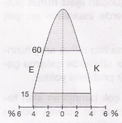 Şekilde gösterilen nüfus piramidinde:A) Nüfus nasıl bir gelişim göstermiştir?B) Bu nüfus piramidi hangi ülkelerde görülür? Örnek veriniz.9.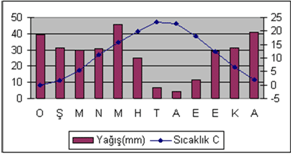 Sıcaklık ve yağış grafiğini inceleyerek cevaplayınız.A) Grafik hangi iklime aittir? ……………………………….B) Bu iklimin özelikleri …………………………………….C) Bitki örtüsü nedir? …………………………………….D) Dünyada görüldüğü yerlerden  örnek yazınız ………….E) Bu iklimdeki akarsu rejimi ………………………………10.Aşağıda açıklanan toprakların adlarını boşluklara yazınız.A) Humus bakımından fakir nemli bölge topraklarıdır………………………………………………………………B) Akdeniz iklim bölgesinde gelişen topraklardır………………………………………………………………C) Rüzgârların taşıyıp biriktirdiği malzemelerden oluşan topraklardır………………………………………………………………D) Nemli orta kuşağın (bilgi yelpazesi.net) humus bakımından zengin topraklarıdır………………………………………………………………E) Kurak bölgelerdeki tuzlu topraklardır………………………………………………………………11.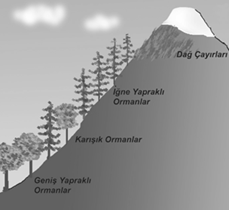 Yukarıdaki şekilde görüldüğü gibi bitki örtülerinin yamaç boyunca kuşaklara ayrılmasında, aşağıdakilerden hangisi etkili olmuştur?A) Sıcaklığın azalmasıB) Nem oranının azalmasıC) Yağış miktarının azalmasıD) Toprak türlerinin değişmesiE) Doğal bitki örtüsünün değişmesi12.- Şiddetli depremler görülür- Gayzer adı verilen sıcak su kaynaklarına rastlanır- Aktif volkanlar levha sınırlarına paralel olrak uzandığı için “ateş çemberi” olarak adlandırılırYukarıda özellikleri belirtilen yer aşağıdakilerden hangisidir?A) Hint Okyanusu kıyılarıB) Arabistan YarımadasıC) İskandinavya kıyılarıD) Büyük Okyanus kıyılarıE) Atlas Okyanusu kıyıları13. Kayaçlardan bazıları yüksek sıcaklık ve basınç etkisiyle zamanla biçim ve özelik değiştirmekte ve yeni kayaç türüne dönüşmektedir. Bu tür kayaçlara başkalaşım kayaçları denir.Buna göre:I.  MermerII. KalkerIII. GranitIV. GnaysKayaçlarından hangilerinin (bilgi yelpazesi.net) oluşum şekli yukarıdaki açıklamada verildiği gibi değildir?A) Yalnız IB) I  ve IIC) II ve IIID) II ve IVE) II ve IV14. Aşağıdaki topraklardan hangisi bulunduğu bölgenin iklm ve bitki örtüsü hakkında daha az bilgi verir?A) Terra – RosaB) Kahverengi ormanC) ÇernozyomD) LateritE) Alüvyal15. Akarsuyun bir bölümünden 1 saniyede geçen su miktarına ne ad verilir?A) KaynakB) RejimC) Debi (Akım)D) Su bölümüE) Havza16.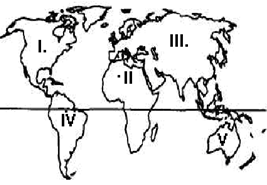 Yukarıdaki haritada numara-landırılarak gösterilen yerlerin hangisinde kimyasal ayrışma en fazladır?A) IB) IIC) IIID) IVE) V17.– Kanada, Avrupa ve Asya’nın kuzey kıyılarında görülen,- En sıcak ay ortalaması 10°C’yi geçmeyen,- Yılık yağış ortalaması 200- 250 mm civarında olanİklimin bitki örtüsü aşağıdakilerden hangisidir?A) StepB) TundraC) SavanD) MakiE) Kaktüs18. Bir bölgede yer alan ormanlarda ağaç türlerinin çok fazla olması, aşağıdaki etkenlerden hangisi ile daha fazla ilgilidir?A) Sıcaklık ve nemlilikB) Toprak türü ve enlemC) Nemlilik ve yer altı sularıD) Toprak özellikleri ve sıcaklıkE)  Toprak özellikleri ve denizellik19.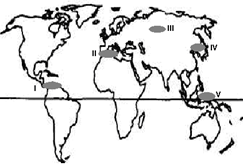 Yukarıdaki haritada numaralan-dırılarak taranan alanların hangisinde, deprem olayları ve volkanik alanlar görülmez?A) IB) IIC) IIID) IVE) V20. Levha sınırlarına uzak alanlarda;I.   Yıkıcı depremlerII.  Yanardağ faaliyetleriIII. Sıcak su kaynaklarıolgularından hangilerinin yaygın olarak görülmesi beklenmez?A) Yalnız IB) I  ve IIIC) I ve IID) II ve IIIE) I, II ve IIINot: İlk 10 soru 7’şer puan, sonraki 10 soru 3’er puandır.Başarılar Dilerim…